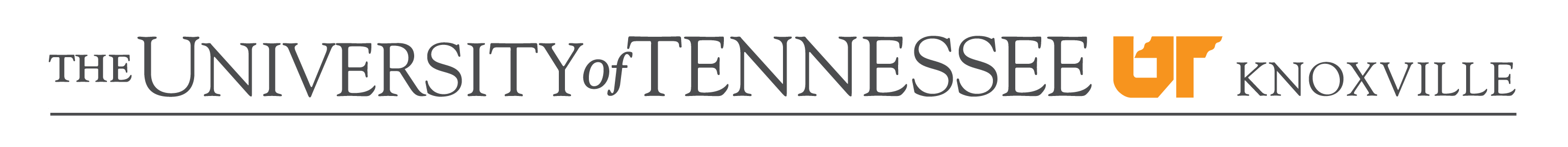 Clinical Associate Professor of STEM Education Theory and Practice in Teacher Education College of Education, Health, and Human Sciences, The University of Tennessee, KnoxvilleThe College of Education, Health and Human Sciences at The University of Tennessee seeks applicants for a clinical associate professor to contribute to research and teaching in the Department of Theory and Practice in Teacher Education (TPTE). TPTE offers programs of study that lead to initial teacher licensure and endorsement in many areas; several graduate certificates and masters, education specialist, and doctoral degrees. We seek a new faculty member to join an active research and teaching community investigating innovation, reform, and/or social and cultural aspects related to Science, Technology, Engineering, and Mathematics (STEM) education. Position begins August 1, 2019. We are looking for a colleague who can engage substantially in teaching coursework, advising students, and providing field supervision within our undergraduate and graduate STEM teacher preparation programs. We welcome applicants who can contribute to STEM education scholarship. Required QualificationsRequired qualifications include (1) an earned doctorate in Science, Technology, Engineering, or Mathematics Education; (2), successful teaching experience at the K-12 level; (3) successful experience in field supervision and collaboration with personnel in P-12 school settings; (4) successful experience in college teaching; (5) ability to work within a collaborative team; (6) demonstrated ability in integrating technology into teaching and learning; (7) successful experience or demonstrated potential in responding to cultural, linguistic, gender, and ethnic diversity; and (8) an understanding of the current landscape of STEM education, including standards and key challenges. Desired Qualifications Desired qualifications include (1) expertise in how to support students’ learning and work products associated with the edTPA; and (2) demonstrated scholarship or scholarly potential. Duties/ResponsibilitiesDuties will include supervision of STEM teacher education undergraduate and graduate students; collaborating with school-based partners to facilitate and design substantial field-based experiences; assisting students with implementation and completion of edTPA; teaching and advising graduate and undergraduate students; and serving on graduate student and departmental committees.SalaryIs competitive and commensurate with experience and qualifications. Application ProcessReview of applications will begin immediately and continue until the position is filled. Please send a letter expressing your interest and describing your qualifications, current curriculum vitae, and contact information for three academic references to the University of Tennessee Department of Theory and Practice in Teacher Education. Applications sent through Indeed or other job sites will not be accepted. Please reference STEM Education Search in the email subject line and apply directly to:tptesearch@utk.eduC/ODr. JoAnn Cady, Professor, Mathematics Education, The University of Tennessee, Knoxville; 407 Jane & David Bailey Education Complex, 1122 Volunteer Blvd. Knoxville, TN 37996; jcady@utk.edu; 865-974-4235 The Knoxville campus of the University of Tennessee is seeking candidates who have the ability to contribute in meaningful ways to the diversity and intercultural goals of the University.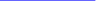 EEO/AA Statement /Non-Discrimination StatementAll qualified applicants will receive equal consideration for employment and admissions without regard to race, color, national origin, religion, sex, pregnancy, marital status, sexual orientation, gender identity, age, physical or mental disability, or covered veteran status.Eligibility and other terms and conditions of employment benefits at The University of Tennessee are governed by laws and regulations of the State of Tennessee, and this non-discrimination statement is intended to be consistent with those laws and regulations.In accordance with the requirements of Title VI of the Civil Rights Act of 1964, Title IX of the Education Amendments of 1972, Section 504 of the Rehabilitation Act of 1973, and the Americans with Disabilities Act of 1990, The University of Tennessee affirmatively states that it does not discriminate on the basis of race, sex, or disability in its education programs and activities, and this policy extends to employment by the University.Inquiries and charges of violation of Title VI (race, color, national origin), Title IX (sex), Section 504 (disability), ADA (disability), Age Discrimination in Employment Act (age), sexual orientation, or veteran status should be directed to the Office of Equity and Diversity (OED), 1840 Melrose Avenue, Knoxville, TN 37996-3560, telephone (865) 974-2498 (V/TTY available) or 974-2440. Requests for accommodation of a disability should be directed to the ADA Coordinator at the Office of Equity and Diversity.Short EEO/AA/Non-Discrimination StatementThe University of Tennessee is an EEO/AA/Title VI/Title IX/Section 504/ADA/ADEA institution in the provision of its education and employment programs and services. All qualified applicants will receive equal consideration for employment without regard to race, color, national origin, religion, sex, pregnancy, marital status, sexual orientation, gender identity, age, physical or mental disability, or covered veteran status.